June 5 -June 10, 2016Contact InformationAcademic Information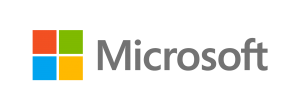 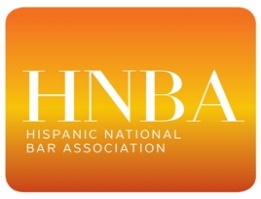 NameAddressEmailTelephone NumberLaw School NameSchool AddressSchool Telephone Expected Year of GraduationStudent Status (full time or part timeUndergraduate InstitutionMajor/Field of StudyGraduate/Professional SchoolDegree EarnedGraduate/Professional School 2Degree Earned 2